Итоги Недели начальных классов – День 3Среда  21.04.2021г.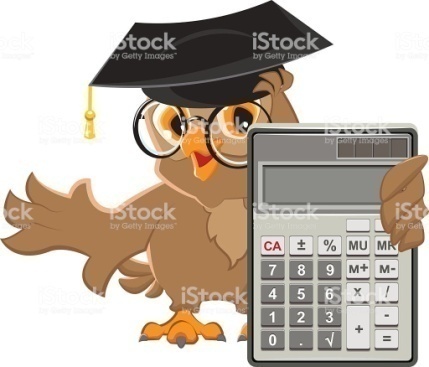 День математики 1 класс – Игра «Математика – царица науки»2 класс – Своя игра «Час занимательной математики»3-4 классы – Викторина «Занимательная математика»Конкурс «Лучшая тетрадь по математике» - 1-4 классы1 класс – Игра «Математика – царица науки»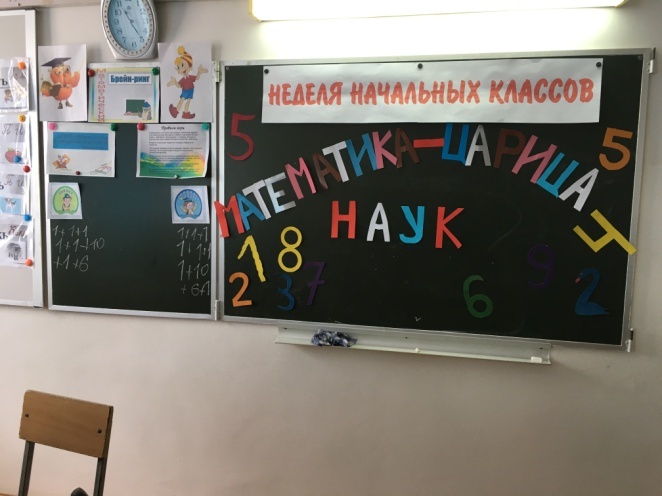 1 класс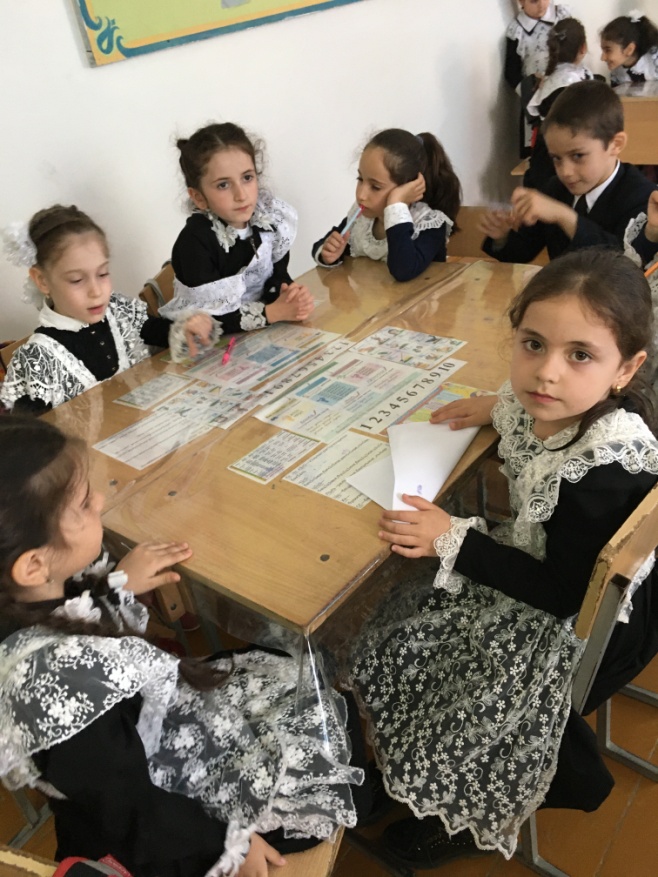 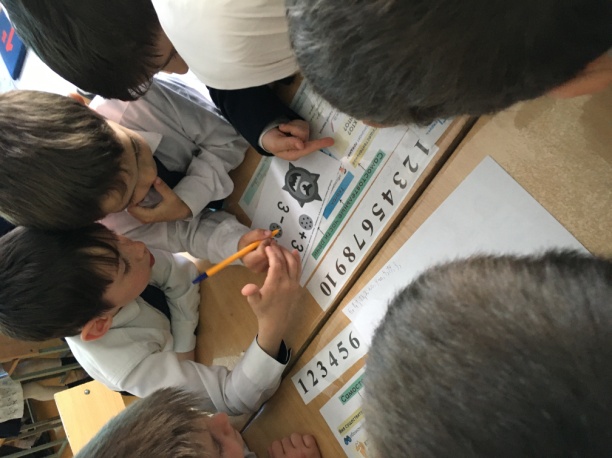 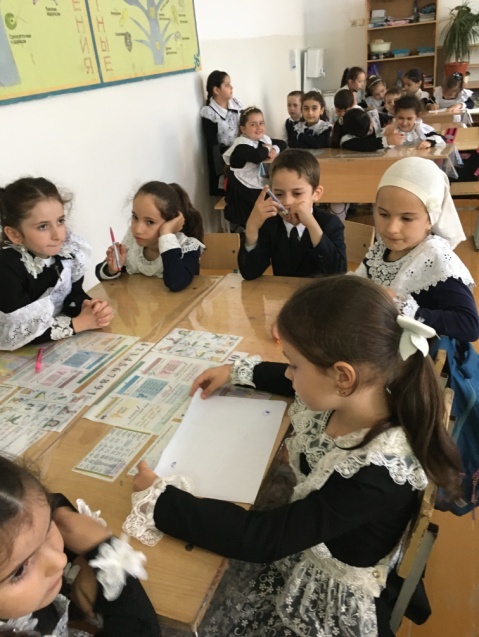 2 класс – «Своя игра – Час занимательной математики»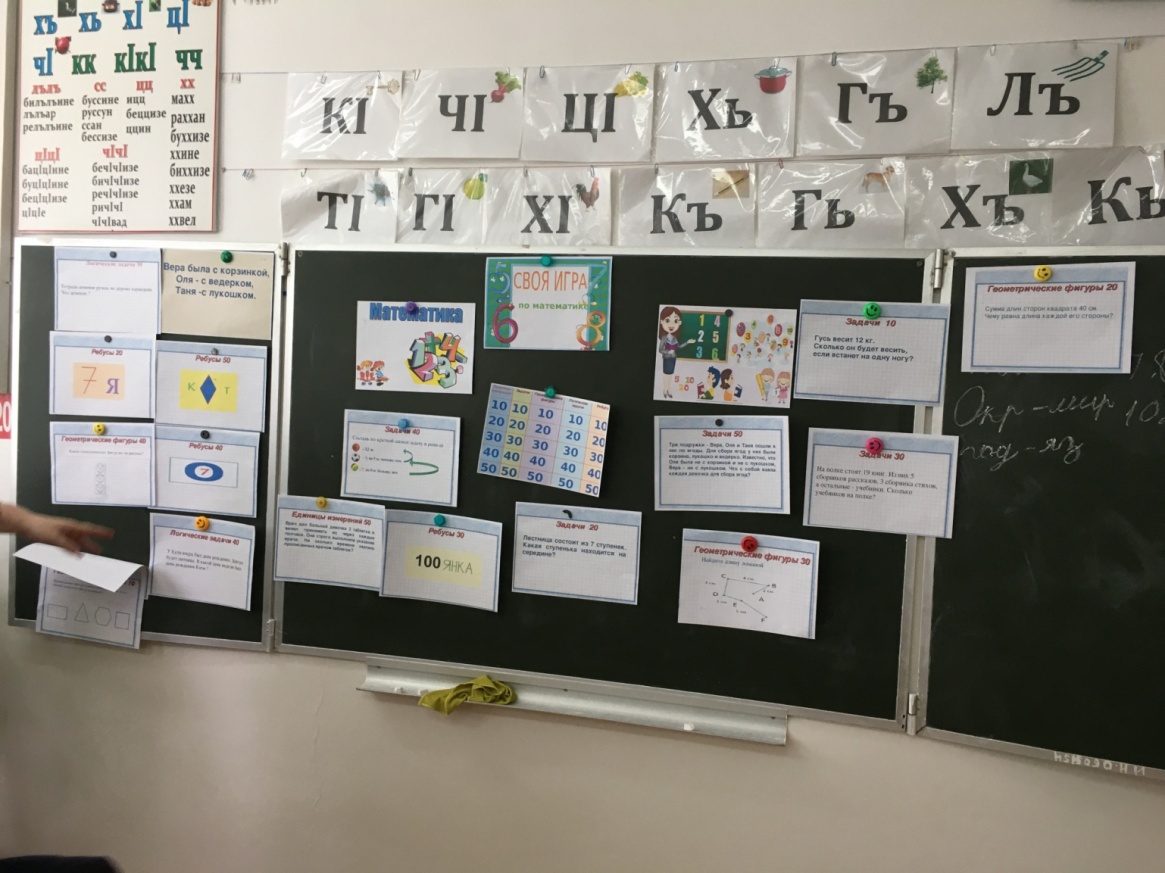 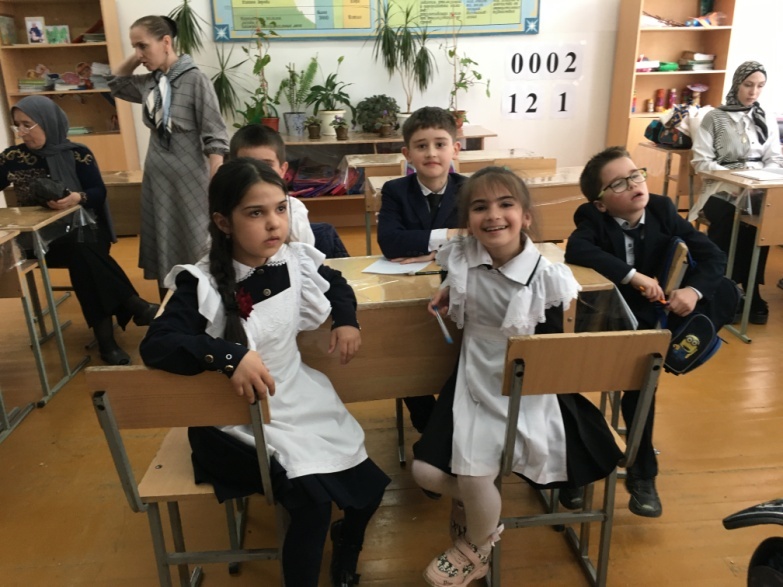 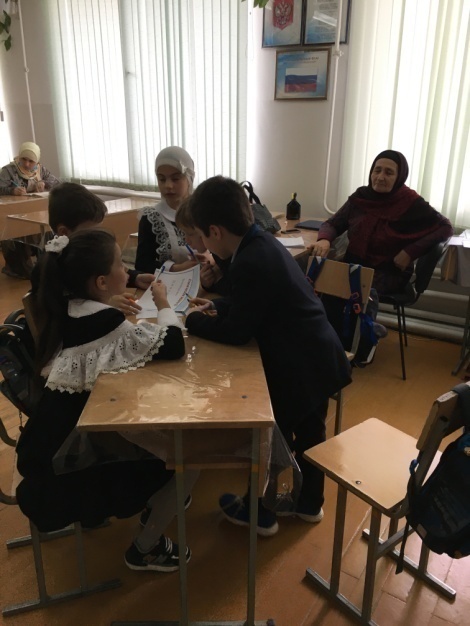 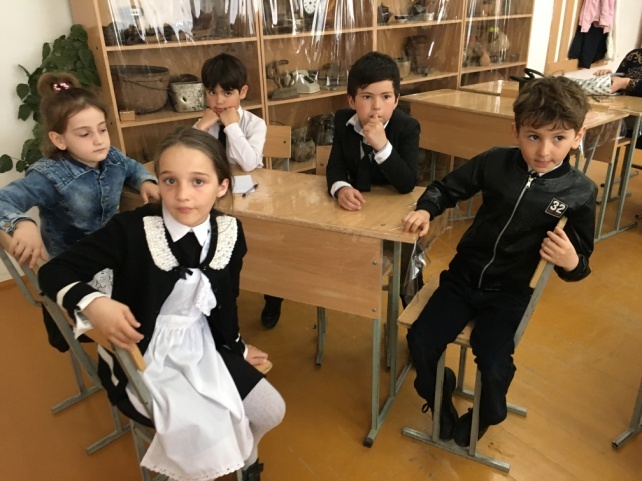 3 – 4 класс - Викторина «Занимательная математика»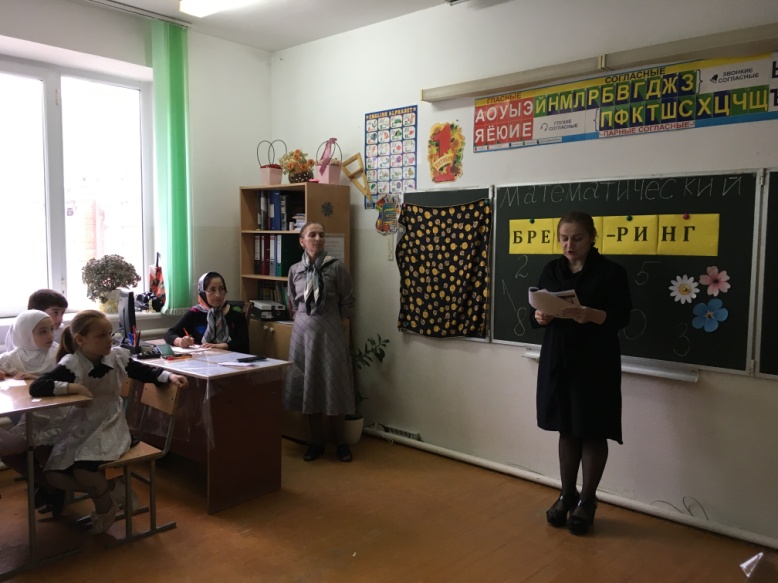 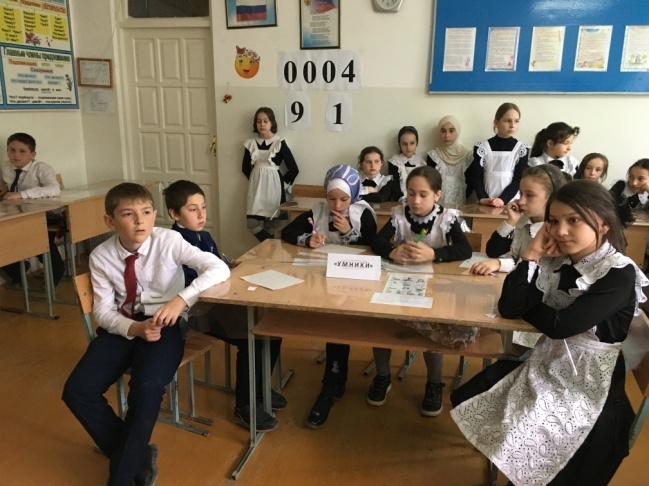 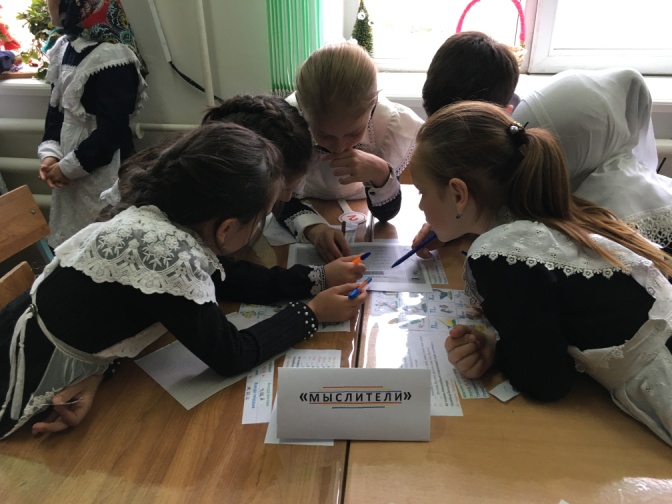 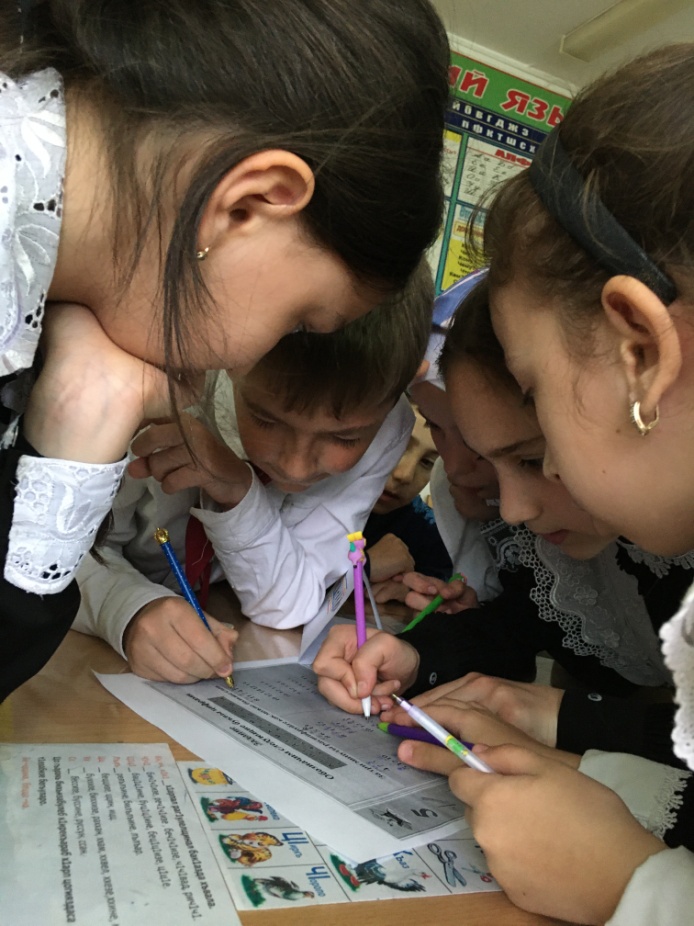 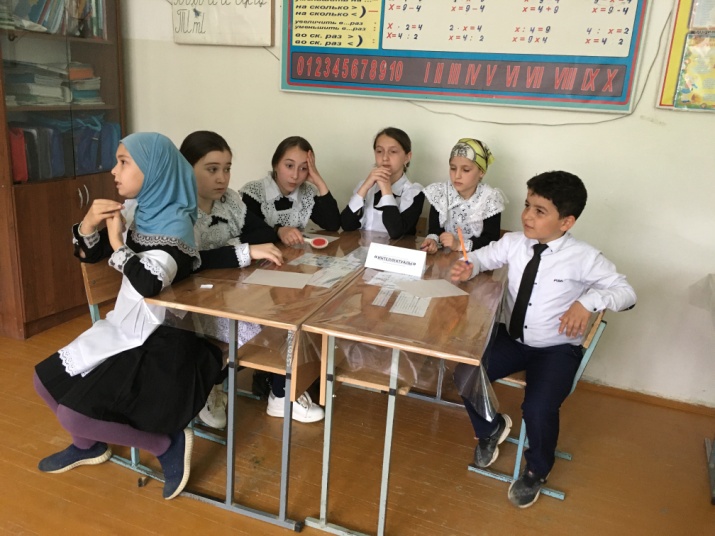 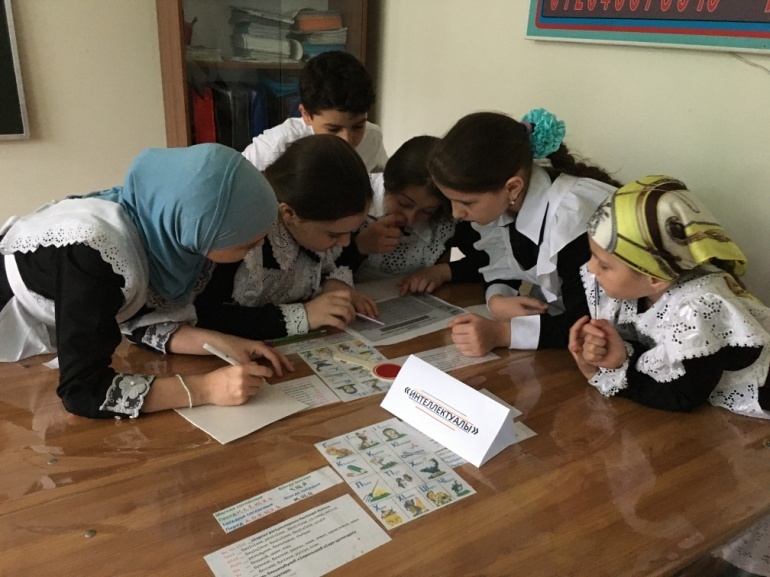 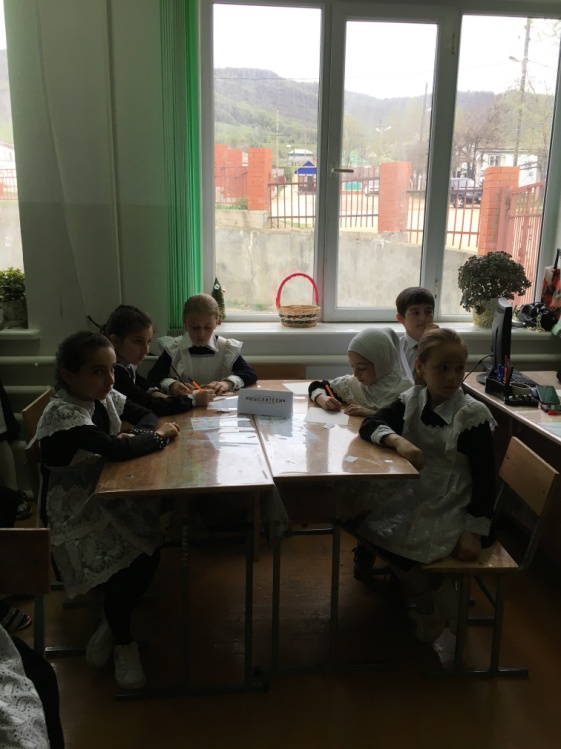 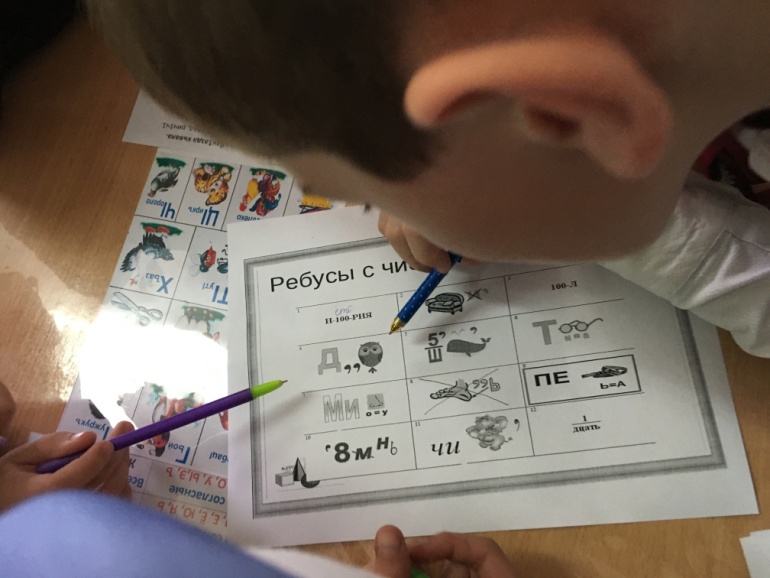 Конкурс – Лучшая тетрадь по математике1 класс 1 место – Заидова Хадиджа – 1-б класс                 Байханов Умарасхаб – 1-а класс2 место – Султанмурадова Хадижат – 1-б класс                 Рурахмаева Хадижат – 1-а класс3 место – Асирдинова Фатима – 1-б класс                 Магомедова Фатима – 1- а класс2 класс1 место – Салгереев Мухаммад – 2-а класс                 Улубиева Саида – 2-б класс2 место – Батырова Зухра – 2-а класс                Давудов Шахбан – 2-а класс3 место – Гаджиева Айшат – 2-б класс                 Кутараева Фатима – 2-б класс3 класс1 место – Джантемирова Зулейха – 3-б класс2 место – Шемеева Патимат – 3-б класс                 Набиева Аминат – 3-а класс                 Хайбулаева Хадижат – 3-в класс                 Лахитова Марьям – 3-в класс3 место – Качакаева Хадижат – 3-а класс                 Усаматов Сайидмухаммад – 3-б класс                 Шихсаидов Магомедвакиль – 3-в класс4 класс1 место – Азизова Зумурат – 4-б класс                 Джамиева Амина – 4-а класс2 место – Темирсултанова Хадижа – 4-а класс                 Ганаматова Аминат – 4-а класс                 Нуцалова Субханат – 4-б класс                 Абдулхамидова Хадижат – 4-в класс3 место – Джамалов Салим – 4-в класс                Салимханова Наиля – 4-в класс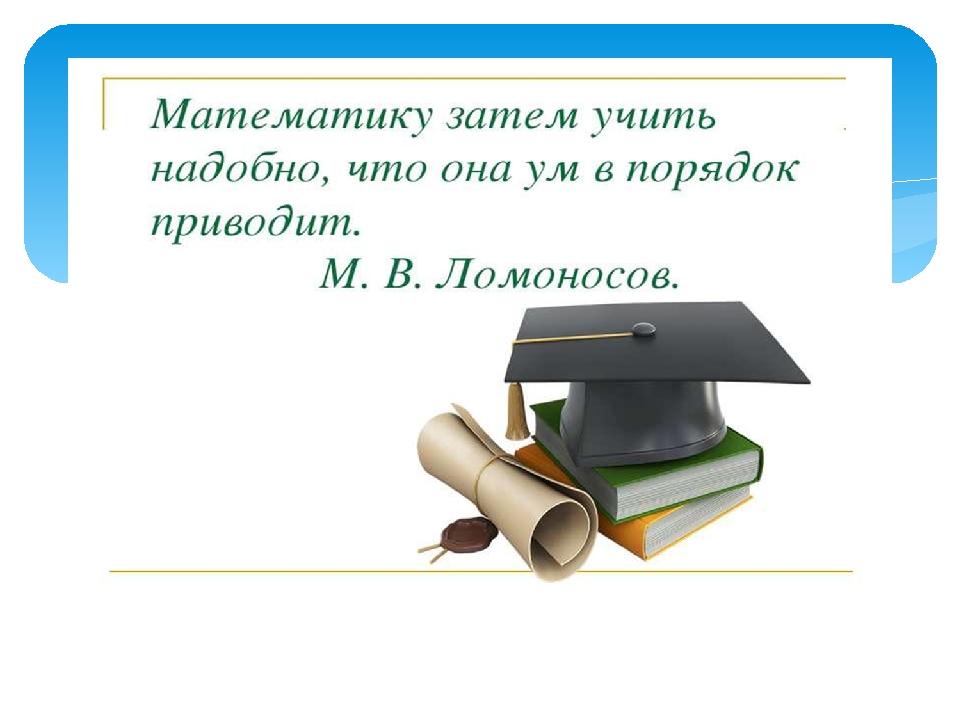 